Региональные конкурсы проектов фундаментальных научных исследованийЗаявки принимаются до: 28.12.2018 23:59Код конкурса: р_аУсловия конкурса (утверждены решением бюро совета РФФИ, протокол № 13 (210) от 22 ноября 2018 года)1. Общие условия региональных конкурсовЗадачи конкурсов – поддержка фундаментальных научных исследований, создание условий для обмена результатами исследований по научным проектам, поддержанным РФФИ и Субъектом РФ, развитие научного сотрудничества, поддержка научных коллективов и отдельных ученых, в том числе молодых, которые проводят фундаментальные научные исследования на территории соответствующего субъекта Российской Федерации.Конкурсная комиссия: бюро совета РФФИ.Форма подачи заявок на участие проектов в конкурсах: путем подачи заявок в электронном виде в КИАС РФФИ.Грантополучатель: коллектив физических лиц.Организация, предоставляющая условия для реализации проекта (Организация) – указанное участником конкурса в заявке российское юридическое лицо, осуществляющее научную и (или) научно-техническую деятельность, которое предоставит коллективу условия для реализации проекта в случае предоставления гранта.Особенности конкурса для каждого Субъекта РФ содержатся в разделе 9.2. Требования к участникам конкурсов2.1. В конкурсе могут участвовать коллективы численностью от 2 до 10 человек, состоящие из граждан Российской Федерации, а также иностранных граждан и лиц без гражданства, имеющих статус налогового резидента Российской Федерации, прошедшие идентификацию (оформившие Согласие на признание электронных документов, подписанных в КИАС РФФИ простой электронной подписью, равнозначными документам, составленным на бумажных носителях) по правилам РФФИ.2.2. Физические лица, указанные в пункте 2.1., могут входить в состав не более двух коллективов для участия в конкурсе.2.3. Коллектив формируется его руководителем путем направления физическим лицам предложения войти в состав коллектива через КИАС РФФИ. Руководитель коллектива должен соответствовать требованиям, установленным в разделе 3 Условий конкурса.2.4. Физическое лицо, подтверждая в КИАС РФФИ свое согласие войти в состав коллектива, уполномочивает руководителя коллектива представлять его интересы как члена коллектива и выступать от его имени в отношениях с РФФИ и иными юридическими и физическими лицами по всем вопросам, связанным с участием в конкурсе и реализацией проекта, в том числе: заключать Договор о предоставлении гранта победителю конкурса и реализации научного проекта, предоставлять отчеты по проекту, распоряжаться грантом в соответствии с условиями договора, в том числе определять размер части гранта, расходуемой на личное потребление членов коллектива.2.5. Принимая в КИАС РФФИ предложение войти в состав коллектива, член коллектива подтверждает, что:2.5.1. ознакомлен и принимает Условия конкурса;2.5.2. содержание проекта не совпадает с содержанием ранее поддержанных работ и проектов, не содержит сведений, составляющих государственную или коммерческую тайну;2.5.3. ознакомлен с составом будущего коллектива;2.5.4. согласен с выбором Организации, предоставляющей условия для реализации проекта;2.5.5. согласен на хранение и обработку его персональных данных РФФИ, их использование для целей проведения экспертизы, информационного и финансового сопровождения проекта;2.5.6. в случае предоставления гранта согласен на опубликование РФФИ аннотаций проекта и отчетов о реализации проекта, включая сведения о результатах интеллектуальной деятельности, перечня и аннотаций публикаций, приведенных в представленных в РФФИ отчетах.3. Требования к руководителю коллектива3.1. Руководитель коллектива не должен находиться в административной подчиненности у членов коллектива.3.2. Физическое лицо может быть руководителем не более одного коллектива, представляющего проект на конкурс.3.3. Руководителем коллектива не может быть физическое лицо, являющееся руководителем проекта, поддержанного ранее РФФИ по итогам конкурсов проектов фундаментальных научных исследований, проводимых РФФИ совместно с субъектами Российской Федерации, и не завершающегося в 2018 году.3.4. Руководителем коллектива не может быть лицо, являющееся руководителем Организации, предоставляющей условия для реализации проекта.4. Требования к проекту4.1. На конкурсный отбор могут быть представлены проекты фундаментальных научных исследований по научным направлениям, указанным в разделе 9 для каждого Субъекта РФ.4.2. Срок реализации проекта указан в разделе 9 для каждого Субъекта РФ.4.3.До подведения итогов конкурса проект не должен быть повторно подан на настоящий конкурс или на другие конкурсы.4.4. Проект не должен быть представлен на конкурс, если по своему содержанию он аналогичен проектам, ранее получившим финансовую поддержку, независимо от ее источника.5. Порядок подачи заявки на участие в конкурсе5.1. Заявка на участие в конкурсе подается руководителем коллектива путем заполнения электронных форм в КИАС РФФИ в соответствии с Инструкцией по оформлению заявки в КИАС РФФИ.Дата и время начала подачи заявок: 27.11.2018 15:00 (МСК)Дата и время окончания подачи заявок: 28.12.2018 23:59 (МСК)5.2. В КИАС РФФИ вносятся все сведения, которые необходимы для заполнения форм заявки.6. Правила предоставления гранта6.1. Конкурсный отбор осуществляется на основании экспертизы проектов, проводимой РФФИ и региональным экспертным советом Субъекта РФ, с учетом следующих критериев:6.1.1. фундаментальность исследований;6.1.2. актуальность заявленной темы исследований;6.1.3. новизна предложенного исследования;6.1.4. соответствие ожидаемых результатов мировому уровню;6.1.5. реализуемость предложенного проекта;6.1.6. квалификация членов коллектива; научный задел и представление современного состояния проблемы;6.1.7. актуальность исследования для Субъекта РФ.6.2. Данные о содержании проектов и результатах экспертизы являются конфиденциальными и не подлежат разглашению участникам конкурса и третьим лицам. Руководитель коллектива получает в КИАС РФФИ доступ к заключительной части экспертного заключения (рецензии) после подведения итогов конкурса.6.3. РФФИ и Субъект РФ не вступают в обсуждение результатов экспертизы с участниками конкурсов и третьими лицами.6.4. Конкурсная комиссия по итогам конкурса определяет победителей и утверждает размер финансирования по каждому поддержанному проекту.РФФИ предоставляет на реализацию поддержанного проекта грант в размере 50 процентов от общей суммы финансирования проекта.Субъект РФ предоставляет на реализацию поддержанного проекта денежные средства в размере 50 процентов от общей суммы финансирования проекта.6.5. РФФИ уведомляет участников конкурса о решении конкурсной комиссии в электронном виде в КИАС РФФИ и публикует сведения о поддержанных проектах и победителях конкурсов на официальном сайте РФФИ до 31 марта 2019 года.6.6. Победителям конкурса предоставляется право заключить с РФФИ Договор о предоставлении гранта победителю конкурса и реализации научного проекта, далее - Договор.6.7. Оформление Договора осуществляется в КИАС РФФИ в соответствии с Инструкцией по оформлению договора.6.8. Оформленный и подписанный в соответствии с Инструкцией Договор должен быть предоставлен в распечатанном виде в РФФИ, в течение 30 календарных дней с даты опубликования об итогах конкурса.При непредоставлении в РФФИ надлежащим образом оформленного Договора в указанный срок, победители конкурса будут лишены права заключения Договора.Риск неполучения РФФИ Договора в указанный срок несет победитель конкурса.6.9. РФФИ предоставляет грант только после заключения Договора.6.10. Договор заключается на один год.6.11. По результатам экспертизы промежуточного отчета, проводимой РФФИ и региональным экспертным советом Субъекта РФ, конкурсная комиссия принимает решение о целесообразности продолжения финансового обеспечения проекта и утверждает размер финансирования по каждому проекту на следующий период реализации проекта.Условиями предоставления гранта на реализацию проекта в следующем периоде являются:- представление промежуточного отчета в соответствии с требованиями раздела 8;- решение конкурсной комиссии о целесообразности продолжения проекта;- выполнение условий Договора при реализации проекта за отчетный период;- предоставление надлежащим образом оформленного Договора в течение 30 календарных дней с даты опубликования решения конкурсной комиссии о целесообразности продолжения финансового обеспечения проекта.6.12. Порядок взаимодействия Субъекта РФ с победителями конкурса определяется нормативными актами Субъекта РФ.7. Правила реализации проекта и использования гранта7.1. Руководитель коллектива вправе произвести изменения в составе коллектива, реализующего проект, о чем он обязан указать в представляемом отчете о реализации проекта за истекший отчетный период.7.2. Решение руководителя коллектива об изменении состава коллектива вступает в силу после утверждения отчета конкурсной комиссией.7.3. Победитель конкурса обязан:7.3.1. до подачи промежуточного отчета о реализации проекта за первый отчетный период получить регистрационный номер темы проекта в ЕГИСУ НИОКТР (ФГАНУ ЦИТиС) и внести его в КИАС РФФИ;7.3.2. обеспечить государственный учет результатов реализации проекта в ЕГИСУ НИОКТР (ФГАНУ ЦИТиС);7.3.3. до подачи итогового отчета результаты реализации проекта опубликовать в рецензируемых научных изданиях;7.3.4. при публикации результатов ссылаться на поддержку РФФИ и Субъекта РФ с указанием номера проекта. Например: «Исследование выполнено при финансовой поддержке РФФИ и Субъекта РФ* в рамках научного проекта № 19-41-000001» или ««The reported study was funded by RFBR and region’s name* according to the research project № 19-41-000001».* указывается название Субъекта РФ или наименование органа власти Субъекта РФ (на русском или английском языке) в соответствии с разделом 9.7.4. За счет средств гранта, предоставляемого РФФИ, допускается осуществление следующих расходов:7.4.1. на компенсацию расходов Организации на предоставление условий для реализации проекта (не более 20 %).Размер части гранта, которая может быть направлена для компенсации расходов Организации по предоставлению условий для реализации Проекта, определяется по соглашению между коллективом и Организацией;7.4.2. на поездки, связанные с реализацией проекта, за пределы населенного пункта, в котором проживает член коллектива;7.4.3. на организационные и регистрационные взносы за участие в мероприятиях с целью представления результатов реализации проекта;7.4.4. на оплату договоров аренды (фрахта) средств передвижения, аренды помещений и другого имущества;7.4.5. по договорам на предоставление редакционно-издательских услуг;7.4.6. по договорам на предоставление транспортных услуг;7.4.7. по договорам на оказание услуг по организации питания животных и на ветеринарное обслуживание животных;7.4.8. по договорам на изготовление экспериментального оборудования, карт, схем, диаграмм, эскизов, макетов и др. предметов;7.4.9. по договорам на выполнение научно-исследовательских работ, по договорам на выполнение опытно-технологических, геолого-разведочных, пуско-наладочных работ, технического обслуживания и текущего ремонта научного оборудования, приборов, вычислительной техники;7.4.10. на приобретение научных приборов, оборудования, в т.ч. флеш-карт (компьютеры, ноутбуки, планшеты, электронные книги и т.п. относятся к оборудованию), запасных частей, комплектующих к научному оборудованию, приборам, вычислительной и оргтехнике, расходных материалов, в том числе химических реактивов;7.4.11. на приобретение медикаментов, перевязочных средств и прочих лечебных препаратов, мягкого инвентаря и обмундирования, спальных мешков, специальной одежды и специальной обуви, средств космической связи, горюче-смазочных материалов и т.д.;7.4.12. на приобретение подопытных животных и продуктов питания для этих животных, биологических объектов для экспериментов и т.д.;7.4.13. на приобретение средств, обеспечивающих безопасность при реализации проекта;7.4.14. на приобретение научной и научно-технической литературы по проблематике проекта (кроме библиотечных фондов);7.4.15. на подписку научной и научно-технической литературы по тематике проекта, получение доступа к электронным научным информационным ресурсам;7.4.16. на приобретение неисключительных (пользовательских), лицензионных прав на программное обеспечение, приобретение и обновление справочно-информационных баз данных;7.4.17. на опубликование результатов реализации проектов, оформление прав на результаты интеллектуальной деятельности;7.4.18. на использование ресурсов центров коллективного пользования (ЦКП) при реализации проекта;7.4.19. на оцифровку и ксерокопирование архивных материалов;7.4.20. на оплату пользования телефонной, космической и факсимильной связью и услугами интернет - провайдеров, включая плату за предоставление доступа и использование линий связи, передачу данных по каналам связи, информационной сетью «Интернет».7.4.21. на личное потребление Грантополучателя (не включать расходы пп. 7.4.2 – 7.4.20).7.5. Расходование гранта РФФИ по направлениям 7.4.2-7.4.20 допускается только на цели, связанные с реализацией проекта.7.6. Расходование денежных средств, предоставляемых Субъектом РФ на реализацию проекта, осуществляется в соответствии с нормативными актами Субъекта РФ.8. Правила предоставления отчетов о реализации проекта.8.1. Отчет подается за каждый год реализации проекта (12 месяцев с даты принятия решения РФФИ о поддержке или продолжении финансирования проекта).8.2. Отчет подается руководителем коллектива путем заполнения электронных форм в КИАС РФФИ, в срок, указанный в п.8.1..8.3. В случае изменения состава коллектива руководитель коллектива должен предложить зарегистрироваться в качестве пользователей в КИАС РФФИ всем будущим членам его коллектива (если они не были зарегистрированы ранее) и пройти идентификацию.8.4. Для подачи отчета руководитель коллектива обязан:8.4.1. заполнить в КИАС РФФИ все имеющиеся поля в формах отчетов;8.4.2. подписать в КИАС РФФИ отчет и отправить его.8.5. После отправки отчета в КИАС РФФИ внесение в него изменений, отзыв и удаление из КИАС РФФИ не допускается.8.6. В промежуточном отчете должны быть представлены результаты за соответствующий отчетный период8.7. После отправки отчета в КИАС РФФИ внесение в него изменений, отзыв и удаление из КИАС РФФИ не допускается.8.8. В промежуточном отчете должны быть представлены результаты за соответствующий отчетный период.В итоговом отчете должны быть предоставлены полученные результаты за весь период реализации проекта.8.9. При экспертизе итогового отчета будут учитываться только те публикации, которые содержат ссылку на финансовую поддержку РФФИ и Субъекта РФ и направлены в редакцию не ранее даты решения конкурсной комиссии о поддержке проекта.8.10. Дополнительные формы и сроки предоставления отчетов о реализации проектов Субъекту РФ могут быть предусмотрены нормативными актами Субъекта РФ либо договором, заключаемым Субъектом РФ с победителем конкурса.9. Особые условия проведения конкурсов в Субъектах РФ9.6. Калужская область.9.6.1. Региональный конкурс проектов фундаментальных научных исследований 2019 года проводится в соответствии с Соглашением № 245 между Российским фондом фундаментальных исследований и Правительством Калужской области о проведении региональных конкурсов проектов фундаментальных научных исследований и регионального конкурса проектов организации российских и международных научных мероприятий от 27 декабря 2017 года.9.6.2. Направления научных исследований, по которым представляются проекты на конкурс:фундаментальные и поисковые исследования в области перспективных методов и технологий производства, преобразования, передачи и применения энергии различных видов для региональных нужд;энергоустановки малой и средней мощности, включая многоцелевые ядерные установки, для нужд регионов;фундаментальные исследования в области технологий, в том числе нанотехнологий, новых материалов для решения задач аэрокосмических, транспортных, пищевых, медицинских, фармацевтических производств кластеров и предприятий Калужской области;исследования в области создания элементной базы и новых высокотехнологических систем в области приборостроения, машиностроения, средств коммуникации, радиоэлектроники для предприятий Калужской области;фундаментальные исследования в области информационных технологий и программной инженерии, в том числе математическое моделирование процессов в технических устройствах и системах для решения промышленных научно-технических задач в условиях развития Калужского региона;создание новых агромелиорантов, биологически активных веществ, кормовых добавок и технологий их применения для увеличения продуктивности и получения экологически безопасной продукции в растениеводстве и животноводстве в Калужской области;фундаментальные исследования в области физической химии процессов очистки сред, обращения с отходами, контроля и диагностики оборудования в интересах предприятий Калужской области;разработка научно-методических основ мониторинга окружающей среды, оценки, прогноза и управления экологическими рисками в районах расположения энергетических, промышленных, фармацевтических и сельскохозяйственных объектов приоритетных кластеров развития производств Калужской области;исследования особенностей социально-экономического развития территории с учетом вопросов модернизации производств, экономико-географических и демографических процессов применительно к Калужской области;полидисциплинарное исследование культурно-исторического наследия Калужской области, трансляции национальных культур народов России в широком общероссийском и мировом культурно-цивилизационном контексте;лингвокультурологические аспекты изучения духовного кода русской литературы, речевого взаимодействия в Калужской области с учетом типологических связей национальных культур на диалоговой полилингвальной основе;комплексное исследование процессов взаимодействия в сфере общественных отношений, философско-правовых моделей социально-культурного развития в Калужской области, направленных на формирование российской идентичности и обеспечение этносоциальной толерантности;фундаментальные исследования экономических и политических процессов в Калужской области с учетом принципов содержательного соответствия и системности, значимости и научной объективности;комплексное научное исследование факторов социально-культурного и психолого-педагогического влияния на процесс становления личности в Калужской области, направленный на формирование гуманитарного мышления, системы ценностей индивида и обеспечение поликультурной ментальности.9.6.3. Срок реализации проекта: 1, 2 или 3 года.Формы заявокФорма 1en. Данные о проекте на английском языкеФорма 6. Смета на первый период реализации проектаФорма 4_р. Содержание проектаФорма 3. Сведения об организацииФорма 2. Данные о физическом лицеФорма 1_р. Данные о проектеДоговор и инструкцииИнструкция по оформлению заявки в КИАС РФФИДоговор о предоставлении гранта победителю конкурса и реализации научного проектаИнструкция по оформлению договора о предоставлении гранта победителю конкурса и реализации научного проектаПодать заявку в системе КИАС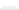 Начало формы4    0Конец формы